						    Приложение 3к Государственному образовательному стандарту высшего образования – специалитета по специальности 40.05.01 Правовое обеспечение национальной безопасности(пункт 3.3 раздела III)Общепрофессиональные компетенции, которые должны быть установлены программой специалитетаНаименование категории (группы) общепрофессиональных компетенцийКод и наименование общепрофессиональной компетенции выпускника12Ценностно-мотивационная ориентацияОПК-1. Способен на основе анализа основных этапов и закономерностей исторического развития Российского государства, его места и роли в контексте всеобщей истории формировать устойчивые внутренние мотивы профессиональнослужебной деятельности, базирующиеся на гражданской позиции, патриотизме, ответственном отношении к выполнению профессионального долга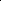 Ценностно-мотивационная ориентацияОПК-2. Способен анализировать мировоззренческие, социальные и личностно-значимые проблемы в целях формирования ценностных, этических основ профессионально-служебной деятельностиПравотворческая деятельностьОПК-3. Способен разрабатывать нормативные правовые акты и нормативные документы в сфере своей профессиональной деятельностиПравоприменительная деятельностьОПК-4. Способен оперировать основными общеправовыми понятиями и категориями, анализировать и толковать нормы права, давать юридическую оценку фактам и обстоятельствамПравоприменительная деятельностьОПК-5. Способен разрабатывать процессуальные и служебные документы в сфере своей профессиональной деятельности12Правоприменительная деятельностьОПК-6. Способен применять нормы материального и процессуального права в точном соответствии с правовыми принципами и действующими нормативными правовыми актами с учетом специфики отдельных отраслей права, принимать обоснованные юридические решения в соответствии с действующим законодательствомПравоохранительная деятельностьОПК-7. Способен выполнять должностные обязанности по обеспечению законности и правопорядка, безопасности личности, общества и государства при соблюдении норм права и нетерпимости к противоправному поведениюПравоохранительная деятельностьОПК-8. Способен применять методы психической регуляции для оптимизации профессиональной деятельности и психического состояния, в том числе в сложных и экстремальных условиях, применять психологические методы, приемы и средства профессионального общения, предупреждать и конструктивно разрешать конфликтные ситуации в процессе профессиональной деятельности, обеспечивать решение профессиональных задач психологическими методами, средствами и приемамиИнформационно-коммуникационные технологии для профессиональной деятельностиОПК-9. Способен понимать принципы работы современных информационных технологий и использовать их для решения задач профессиональной деятельности